bedrijfslogo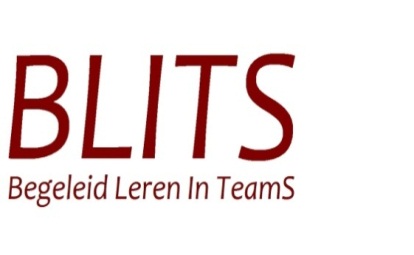 BekwaamheidsattestHiermee bevestigt de aangestelde van de werkgever: (Naam)
dat de werknemer: (Naam)kennis en ervaring heeft verworven over: (Thema) 
door actief mee te werken in een lerend team onder de begeleiding van (facilitator)De leerinspanning van totaal …..uren omvat 
actieve inzet in interactieve groepssessies gedurende …. uren 
en individueel werk gedurende …. uren De deelnemer heeft zijn verworven bekwaamheid getoond via:Presentatie van de bereikte resultatenOntwikkelen van een leermodule over het themaVerzorgen van opleiding aan collega’s over het themaCoaching van collega’s over het themaOplossen van problemen op de werkvloed in verband met het thema……..(De gepaste uiting van bekwaamheid selecteren of aanvullen)PlaatsPeriode van…… tot……….DatumGelezen en getekend door alle partijen,Naam / Handtekening aangestelde v/d werkgever Naam / Handtekening facilitatorNaam / Handtekening werknemer